Dr. Farkas Károly egyetemi docensSzakdolgozat Módszertan 2. beadandóKészítette: Ramocsai Mária Veronika YWJCND	Ápolás és betegellátás szak - Gyógytornász szakirány III. évfolyam	2011-11-17A szakdolgozat címe: (Nagy)család és/vagy munka – „Az eszemre vagy a szívemre hallgassak?”Hipotézis: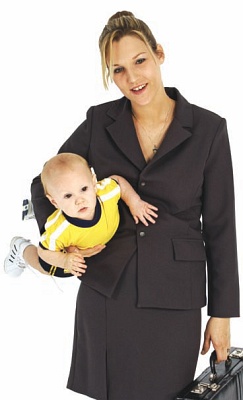 Egy XXI. sz.-i nő élete úgy lehet teljes, ha mind anyai mivoltában, mind egyéb talentumaiban kiteljesedhet. Jelen dolgozat célja, hogy a hipotézis második részét járja körül részletesebben, de betekintést nyerjen annak első állításába is.Bevezetés: Úgy hiszem a választott téma majd’ minden XXI. sz.-i nő életének egyik legsarkalatosabb kérdése, így az enyémnek is. Személyes vonatkozásomban azon kérdésekre keresem a választ, hogyan lehet összeegyeztetni a munkát a gyermekvállalással, érdemes-e egy nőnek tanulnia abban az esetben is, ha egész életét gyermekei körében, otthon tölti; fontos-e egy mai nőnek az, hogy a gyermek(ek) nevelése mellett dolgozzon is, valamint hogyan lehet egy egy- vagy több gyermekes édesanyát a munka világába visszaintegrálni.A téma kidolgozásaTézisek:1981 óta a magyar népességi mutatók csökkenő tendenciát mutatnak.„A gyermekvállalási kedv növekedése vagy csökkenése szoros összefüggésben áll az ország családpolitikájával”. (Keveházi Katalin)„Sokkal több gyermeket terveznek, mint amennyi valójában születik.” (Kopp Mária) „Az anyagi helyzet mellett a kapcsolatok bizonytalanság a másik tényező, amely negatívan befolyásolja a gyermekvállalási kedvet. A statisztikai adatok szerint a házasságok száma 1980 óta a felére csökkent, napjainkban a kapcsolatok rövidebb ideig tartanak és könnyebben felbomlanak.” (fn.hu)„Az anyagi nehézségektől való félelem miatt a párok manapság átlagosan egy-két gyermeket terveznek, közülük pedig az elsőszülött is egyre később érkezik. A kilencvenes években a nők 23 éves koruk körül, 2008-ban 27-28 évesen vállalták első gyermeküket.”(fn.hu)„A halogatás legjellemzőbb okai között a kutatásban részt vevők körében a biztos anyagi háttér hiánya, a munka hiánya, valamint a lakásproblémák szerepelnek kiemelt helyen.” (fn.hu)„Az anyagi nehézségektől való félelem miatt a párok manapság átlagosan egy-két gyermeket terveznek, közülük pedig az elsőszülött is egyre később érkezik. A kilencvenes években a nők 23 éves koruk körül, 2008-ban 27-28 évesen vállalták első gyermeküket.” (fn.hu)„… a szülőnek a gyermek 2-3 éves kora között érdemes vissza menni dolgozni. Ha valaki viszonylag hamar visszatér a munkába, a második vagy harmadik gyermeket már nehezebben vállalja.” (hvg.hu)Amint az a tézisekből is kitűnik, igen összetett problémával állunk szemben. A magyar népesség immáron 30 éve fennálló folyamatos csökkenésével, a társadalom elöregedésével, a termékeny korú népesség csökkenésével egy folyamatos ördögi kör áll fenn: egyre halmozódik az államadósság, nő az államháztartási hiány, mindezt a társadalom majd’ minden tagja megsínyli, a nehéz anyagi helyzet miatt a népszaporulat egyre csökken, ami az aktív, eltartó társadalom csökkenéséhez vezet, ami viszont tovább növeli a gazdasági nehézségeket állami szinten és így tovább. A probléma egyik fele a gyermekvállalás kérdése. Hazánkban folyamatosan csökken a születések száma, aminek több oka van. A legkiemelkedőbbek ezek közül az egzisztenciális félelmek (anyagi helyzet) és a kapcsolatok bizonytalansága. A ’80-as évektől folyamatosan csökken a házasság kötések száma illetve későbbi életkorra tolódik ki, folyamatosan nő a válásoké és az intézményesített forma nélküli együttélések aránya is. Ebben a bizonytalan helyzetben a nők érthető okok miatt félnek a gyermekvállalástól. Valamennyiükben él az ősi ösztön a születendő gyermek védelmével kapcsolatban. Ha mindezt veszélyeztetve látják anyagi, illetve kapcsolati szinten, fontolóra veszik az utódnemzést. Egy gyermek felnevelése mai árakon számolva mintegy tizenöt millió forint plusz költséget jelent a családnak a főiskola, illetve egyetem elvégzéséig (fn.hu), bár az is igaz, hogy 2011. január 1-től a nagycsaládosokat adókedvezményben részesítik, és a kedvezmény annál nagyobb, minél több gyermeket vállal egy család. Egy kiegészítő tényező lehet a kérdésben az a tény is, hogy 1946-ban minden világi egyetemi karon megnyílt a lehetőség a nők számára a továbbtanulásra. Ettől kezdve a női egyenjogúság részeként erősödik az igény arra, hogy a nők a gyermeknemzésen és nevelésen kívül az élet számos egyéb területén is kamatoztathassák istenadta talentumaikat. Mindez odáig jutott, hogy mára több diplomás nő van hazánkban, mint férfi. Nyilvánvaló, hogy a frissen megszerzett diplomát nem akarják a nők a „szemétbe dobni”, még a legkevésbé karrierista nők is szívesen kipróbálnák magukat legalább 1-2 évig a szakmájukban - ha szeretik azt - mielőtt gyermeket vállalnak. Mindez későbbre tolja a szülés idejét, ezáltal csökkenti a szülések számát is. Feltételezem, hogy növelnék a gyermekvállalási kedvet az olyan jellegű társadalmi intézkedések, amelyek biztosítanák a nők számára azt a lehetőséget, hogy több gyermek vállalása után is visszatérhessenek eredeti munkaterületükre.A probléma másik oldala a kérdés ellenpólusa, vagyis: hogyan integrálhatóak az egy vagy több gyermekes édesanyák a munka világába. Hogyan lehetne ösztönözni a középkorú, többgyermekes anyákat is pénzkeresésre, és egyáltalán mik az ilyen helyzetben lévő nők lehetőségei, igényei.  Személyes és közvetlen tapasztalatom inkább ebben a kérdésben van. Jómagam is nagycsaládban nevelkedtem, vőlegényem szintúgy. Baráti körünk nagy része is nagycsaládosokból tevődik össze, így volt lehetőségem betekintést nyerni a nagycsaládos anyák életébe. MódszerSzakdolgozatomhoz önálló kutatást végeztem három vagy több gyermekes édesanyák körében. 23 édesanyával egyéni elbeszélgetés során olyan kérdésekre kerestem a választ, mint például: Van-e felsőfokú, vagy legalább középfokú/szakképzettségük? Hány évesen házasodtak meg? Mennyi idővel a házasság kötés után született az első gyermekük? Dolgoztak-e valaha szakmájukban/egyéb területen? Hány gyermekük van? Mennyi a jelenlegi életkoruk, van-e még kiskorú (18 év alatti) , vagy egészen kicsi gyermekük (6 éves alatti)? Terveznek-e újra munkába állni? Mi az oka annak, ha nem dolgoznak: a család anyagi helyzete engedi-e meg ezt, vagy nem találnak munkát, esetleg GYES/GYED-en vannak még? Próbáltak- e az elmúlt két évben munkát keresni?Ezeken kívül felmértem a lelkiállapotukat a Zung-féle önértékelő depressziós skála (ÖDS) segítségével, valamint értékeltem a társadalmi-szociális tájékozottságukat és társadalomba való beilleszkedésük mértékét.A vizsgálódásaimból arra  a következtetésre jutottam, hogy bár a vizsgált nagycsaládos édesanyák 86%-a elégedett jelenlegi életével, nem tekintik befejezettnek életpályájukat, és a gyermekeik felnövekedése után szeretnék kipróbálni magukat különböző területeken. 78%-uk számára nem sürgető anyagi szempontból a munkába való visszatérés, de 74%-uk nem érzi teljesen kielégítőnek a háztartásvezetést, és a gyermeknevelést, és szívesen vállalna rész munkaidőben, vagy félállásban munkát. Arra a kérdésre, hogy milyen területen tudnák elképzelni magukat dolgozóként az alábbi válaszokat kaptam (nem fontossági sorrendben): tanár- illetve tanítónő, óvónő, szociális munkás, védőnő, gyógytornász, bolti eladó, pszichológus, addiktológus, varrónő stb. 78%-uk (!) sosem dolgozott összesen egy évnél hosszabb ideig, és átlagosan 5-30 éve vannak otthon, mint főállású anyák.A mintám számszerűen nem mondható reprezentatívnak társadalmi méretekhez viszonyítva, viszont a beszélgetések során nagyon hasonló válaszokat kaptam a többnyire keresztény, nagycsaládos édesanyáktól, amiből arra következtetek, hogy a többi nagycsaládban is hasonlóak lehetnek a viszonyok. Saját tapasztalatból állítom, hogy a magyar nagycsaládosok nagy része keresztény, így elveik és életfelfogásuk terén hasonló gondolkodásúnak feltételezem őket.Többüknél véltem felfedezni az ÖDS alapján depresszióra való hajlamot, egyeseknél konkrét depressziós tünetek voltak megfigyelhetőek. Azon anyáknál, akiknek gyermekei már kirepülő félben voltak a családi fészekből különösen sok ilyen tünetet figyeltem meg. A bizalom elnyerése után fény derült olyan érzésekre, mint a céltalanság, szorongás, feleslegesség érzése, bizonytalanság a jövővel kapcsolatban stb. Feltételeztem, hogy ezen érzéseknek több oka is lehet. Elsőként korukból adódóan (40 -60 év közötti anyák esetében) a klimaxot tartottam felelősnek, ami köztudottan magával vonja a változás minden nehézségét testi és lelki szinten is. A hormonális és egyéb testi változásokkal együtt ebben az időszakban a depresszióra való hajlam is megnő (lelki vonatkozás). Ezen túl szóba jöhet, - szintén az idősebb nemzedéknél (akiknél a gyermekek kirepülő félben vannak) az ún. „kapuzárási pánik” jelensége is. A pontos definíció így hangzik: „… a kapuzárás azt jelenti, hogy az egy életnek egy szakasza befejeződik. Valami olyan ismeretlen következik, az út végén az elmúlással, amelyet félelem övez, amely a személy számára nem vágyott. Melynek bekövetkeztét az illető személy nem fogadja el, mert úgy érzi, még nem valósította meg önmagát, még alig élt. Ekkor válik előtte világossá, hogy mi mindent rontott el, mi mindenben döntött rosszul, mi mindent nem valósított még meg. Pánikba esik, mielőbb szeretne mindent, habzsolva korrigálni, megélni, változni, változtatni. Félelmében gyakran cselekszik irreálisan, a következményekre és/vagy másokra való tekintet nélkül.”(Kazimír Ágnes)És végül, valószínűnek tartottam, hogy az előbbi két jelenség részeként, vagy azokból kiindulva ok lehet még az otthoni, időnként bizony monoton és elszigeteltnek megélt életmód is, valamint egy kielégítetlen vágy megléte; hogy a koszos pelenkákon, főzésen, mosáson, vasaláson és a gyermek ide-oda hurcolászáson kívül valamely egyéb tevékenységben is kiteljesedhessenek. Dolgozatom szempontjából ezt a jelenséget tekintettem fontosnak, ezt a témát jártam körül. A már korábban leírt számadatokból kitűnik, hogy igenis létezik egyfajta igény is a munkába való visszatérésre azoknál az asszonyoknál, akiknél ez esetleg anyagi szinten nem is sürgető teher. 74%-uk szívesen állna munkába amint erre lehetőség nyílik, és amint gyermekeik elérik azt a kort, amiben már nem jár nagy lelki megrázkódtatással az anya részleges „mellőzése”. Ezen anyák körében ez a kor átlagosan a legkisebb gyermeknél 4-6 évet jelentett (szemben a magyar átlag 2-3 évvel, és a nyugat európai/tengeren túli 3 hónap-1 évvel), ami igazolja az alábbi gyermekvers jogosultságát is: „Anyu, anyu, anyu! Most és én kiáltok, most semmi baj nincsen, mégis meg nem állom; csak látni akarlak, anyu fényes csillag, látni, ahogy jössz-jössz, mindig jössz, ha hívlak. Látni sietséged, angyal-szelídséged, odabújni hozzád, megölelni téged!”Felmerül a kérdés: ha már megvan az igény, kedv vagy elvárás a munkába állásra, milyenek a kilátások erre vonatkozóan, vannak-e állami szintű törekvések az integrációra. „ A válság utáni évek nagy kérdése az lesz a munkaerőpiacon, hogy a munkáltatók képesek-e megfelelően integrálni a gyermeket vállaló nőket: hiszen a foglalkoztatás mellett az egyre csökkenő születésszám az ország – és Európa – egyik legnagyobb problémája.”(Keveházi)2000 óta van kormányzati ösztönző törekvés a családbarát munkahelyek létesítésére, de annak valós jellege cégprofil függő: egyesek odafigyelnek rá, fontosnak tartják, mások kifejezetten ellene vannak. Az azonban mindenképpen igaz, hogy egy vállalatnak az az érdeke, hogy jó teljesítményt nyújtó munkavállalói legyenek, ehhez hosszú távon érdemes építenie az emberekre, érdemes megtartania egy olyan munkavállalót, aki például szülni megy. Ha valaki mondjuk három gyermek vállalása után szeretne korábbi képzettségének megfelelően elhelyezkedni, 36 évesen, friss munkatapasztalat nélkül pályakezdőnek túlkoros, így igen nehéz helyzetben van. Ezzel együtt egy nemben, korban, társadalmi helyzetben vegyes összetételű társaság sokkal kreatívabb lehet, mint egy homogén munkaközösség, és ez a családos édesanyák mellett szóló érv.Befejezés, zárszóAz anyák tehát nincsenek könnyű helyzetben, de hosszútávon a népesség csökkenés megfékezése bizonyosan sokkal jobb körülményeket teremt majd számukra. Egyéni szinten pedig jogos érvük, motivációjuk lehet akár a Bibliából Jézus talentumokról szóló példabeszéde is; vagyis mindenki rátermettsége szerint kapja a talentumait, és ehhez mérten, akinek több jutott, attól többet is kérnek számon, nem érdemes véka alá rejteni a tehetséget, különösen nem, ha az ember egy szép, segítő szakmához kapott talentumokat.A hipotézisem második fele a vizsgált 23 édesanya körében – úgy gondolom - bebizonyosodott; 17-en vallották magukról, hogy szeretnének a gyermeknevelésen kívül egyéb területeken is kiteljesedni, hogy egésznek, teljesnek mondhassák életüket. Ugyanakkor a 23-ból egy anya sem mondana le utólag a családi élet boldogságáról, és egyet értenek abban, hogy életüknek ez is szerves része kell, hogy legyen.A tézis első felét; miszerint a női életút teljességéhez hozzátartozik a gyermekvállalás is, jelen dolgozat nem hivatott tényszerűen bizonyítani, az további kutatások tárgyát képezheti. Mindenképpen a már idősödő, akár nyugdíjas korú gyermektelen nők körében végeznék vizsgálatokat ezzel kapcsolatban, akik túl vannak már a karrierépítés elvakító, szemfényvesztő időszakán, és akiknél nagy valószínűséggel jelentkeztek már az első hiánytünetek a gyermektelenséggel kapcsolatban. Az, hogy a gyermekvállalás társadalmilag nagy érdek, ezen dolgozatból is világosan látszik, de hogy egyéni életutunknak is talán legnagyobb csodája lehet, azt egy kedves mérnök informatikus előadó szavaival élve valahogy így fogalmaznám meg; nem az az igazán nagy teljesítmény, ha az ember kívülről megtanulja a Hamlet monológot, vagy megtanul japánul (és itt mindenki helyettesítse be azt a munkával, karrierrel kapcsolatos nagy életcélt, amit kitűzött magának), hanem az, ha gyermekének este az ágyban fejből elmeséli a Hófehérkét. És ugyanígy: nem az jelenti a legnagyobb boldogságot, ha eljut az ember Új-Zélandra vagy Egyiptomba; hanem az, ha este a munkából hazajövet mezítlábas-pizsamás lurkók csimpaszkodnak az előszobában a nyakába.Forrásjegyzék, képjegyzékInfoRádió (2011). Mitől nő a gyermekvállalási kedv? Hozzáférhető 2011-11-17, http://hvg.hu/itthon/20110329_kiszamithato_csaladpolitikaEgyre csak fogy a magyar. Hozzáférhető 2011-11-17, http://www.kiskegyed.hu/u18/kozossegi-halo/egyre-csak-fogy-a-magyar-110767.htmlTovábbra is alacsony a gyermekvállalási kedv. Hozzáférhető 2011-11-17, http://fn.hir24.hu/itthon/2010/05/06/tovabbra_is_alacsony_gyermekvallalasiKényszerítő erő. Hozzáférhető 2011-11-17,http://csaladhalo.hu/interju/kenyszerito-eroKádár, M. (2011). Több tudással, nagyobb felelősséggel- Diplomás nők. Hozzáférhető 2011-11-17, http://www.sulinet.hu/eletestudomany/archiv/2001/0124/05.htmlKép: http://epa.oszk.hu/00800/00804/00481/64517.html